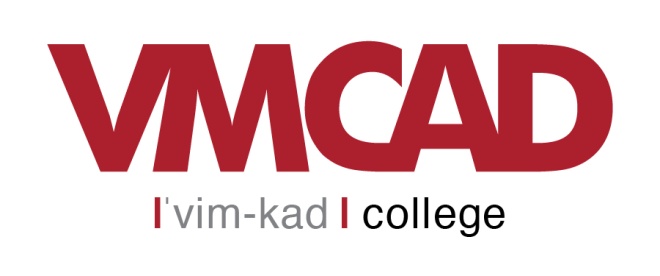 Student request to take more than 15 credit hours per quarterI, ____________________________________________, understand that by requesting to take more than 15 credit hours per quarter, I assume all responsibility for my academic performance at Virginia Marti College. Taking more than 15 credit hours is difficult and may harm my academic performance and contribute to poor academic performance in the future in the form of lowered grade point average. In addition, taking more than 15 credit hours will increase college expenses such as tuition, books, supplies, etc.Furthermore, I release the Virginia Marti College of Art and Design from all liability should my academic performance suffer due to this status of increased credit hours in a single term._________________________________				 ___________________  Student Signature 							Date   _________________________________ 				____________________ Patrick Melnick							Date Dean of Academic Affairs_________________________________ 				____________________Lisa Alessandro - Registrar 						Date 